У школској 2018/19. Година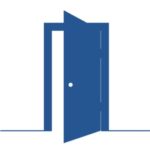 I полугодиштеII полугодиште24-28. септембар21-25. јануар15-19. октобар18-22. фебруар12-16. новембар11-15. март10-14. децембар15-18. април20-24. мај3-7.  јун